Einladung Dienstag, 22.Mai 2018Schwändital – Scheidegg - Wägital Nächste TourenKopie geht als Einladung an: SAC Senioren B und SAC Frauen, Vroni KüminHinwegDauer: 0:06;  fährt täglichRetourwegDauer: 1:17;  fährt täglich              Senioren ALeiterteamLeiterteamLeiterteamLeiterteam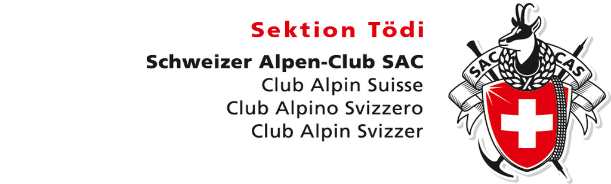 Bruno RaymannInsel 38750 Glarusbruno.raymann@gmx.ch078 795 95 51Werner JacoberBuchholz 558750 Glaruswerner.jacober@outlook.com079 744 58 89Ruedi OertliInsel 128750 Glarusa.r.insel@bluewin.ch079 176 29 09RouteTwing 1174 müM – Sonnenstafel 1282 müM – Stadtboden1447 müM – Scheidegg 1431 müM – Trepsen 1352müM –Schwarzenegghöchi1375 müM –  Innerthal 906müMDaten11,1 km, 450 m, 680 m, Wanderzeit 4h, Schwierigkeit T1VerpflegungMittagessen im Raum Scheidegg - Trepsen aus dem Rucksack SchuheWanderschuheTreffpunkt Fahrplan8.05 Uhr Bahnhof Glarus, Gleis 1, Glarus ab 8.16 8.30 Uhr Transport ab Bahnhof Näfels durch Taxi Reust ins Schwändital  Fr. 10.00  Voraussichtliche Rückkehr Glarus an 17.16 Uhr.Details siehe Fahrplan Seite 2BilletteDie Billette bis Näfels-Mollis löst jeder selbst.Der Tourenleiter kauft alle SBB Halbtax-Gruppenbillette (20% Rabatt) ab Innerthal . Bitte bei Anmeldung mitteilen wer kein Gruppen-Billet wünscht.Kosten SBB Halbtax Gruppenpreis Innerthal - Glarus retour: Fr. 5.00 AnmeldungAn Werner Jacober, Glarus:Per Mail an werner.jacober@outlook.com  oder SMS an  079 / 744 58 89 Spätestens bis Samstag, 19.Mai 2018 VerschiebungMitteilung über Verschiebung: Minimum 2 Tage vor der Tour per Mail oder SMSHinweiseSenioren A4.JuniChli AubrigBruno RaymannSenioren B6.JuniBergsturzgebiet GoldauHans SignorellFrauen23.-24 MaiVal BavonaLisbeth Arnold31.MaiFrauenschüelitour OberseeGerda SuterBahnhof/HaltestelleZeitZeitGleis/ KanteReise mitBemerkungenGlarusNäfels-Mollisab an 08:16 08:221 1S 25S-Bahn 25 20532Richtung: Zürich HBBahnhof/HaltestelleZeitZeitGleis/ KanteReise mitBemerkungenInnerthal, PostSiebnen-Wangen, Bahnhofab an 15:59 16:24BUS 523Bus 523 52324Richtung: Siebnen-Wangen, BahnhofSiebnen-Wangen, BahnhofSiebnen-WangenFussweg 2 Min. , Y  Siebnen-WangenZiegelbrückeab an 16:31 16:414 8S 2S-Bahn 2 18259Richtung: ZiegelbrückeZiegelbrückeGlarusab an 17:03 17:1610 2S 6S-Bahn 6 23657Richtung: Schwanden GL